2. Základy společenského chování a etiketya) Kritéria společenské významnostiPři příchodu „do společnost“ především zapomeňme na ústavou zaručené právo rovnosti. Existují lidé společensky významnější a společensky méně významní. Chceme-li ve společnosti uspět, musíme umět rychle identifikovat, kdo je společensky významnější a kdo méně (představování, usazování, vcházení do dveří).V každodenním životě, v pracovním i společenském styku nastávají situace, které vyžadují, aby určitým osobám byla poskytována přednost před jinými, a to často z důvodů ryze praktických(např. s cílem vyloučit vzájemné střetávání se ve dveřích při vstupování do určitých prostor či místností nebo vystupování z nich apod.). Poskytování společenských předností je však také projevem úcty k věku, vztahu, pohlaví nebo postavení osob.Osoby, kterým se dává přednost před jinými můžeme považovat za osoby společensky starší (významnější). Osoby, které poskytují přednost, pak můžeme pokládat za osoby společensky mladší (méně významné). Pro toto rozlišování platí určitá základní pravidla, která ani u nás nejsou neměnná – vždy záleží na dané situaci a okolnostech. V různých zemích se projevují jinak. Rozdíly mezi oběma skupinami jsou zřetelné zvláště při pozdravu, seznamování a představování i při některých dalších příležitostech a v běžném životě (chůze po ulici, dopravní prostředky, vcházení a vycházení atd.) .Dělení na osoby společensky starší a mladší se ve středoevropském regionu řídí kritérii, jimž jsou:věkpohlavífunkceJde-li pouze o mužskou nebo ženskou společnost a nejde-li o vztahy pracovní, je rozhodující věk.  Ve vztahu žena a muž má přednost žena. Neplatí to však pro případy, kdy jde o mladou ženu a o hodně staršího muže, který je v tomto případě společensky starší. Třetí hledisko, funkční, může představovat v praxi určité potíže. Jde-li o určitou organizaci či instituci, a je to firma či úřad, řídí se postavení osob v pracovním styku výhradně hledisky funkčními. Týká se to i případu mladého vedoucího pracovníka a o mnoho let starší ženy, která je mu pracovně podřízena. Tato bezvýhradnost se však vztahuje jen na otázky pracovní. Jde-li však o to, kdo z obou osob dá komu přednost ve dveřích při neoficiálních příležitostech , pak vztah funkční by mohl být nahrazen vztahem muž a žena. Znamená to, že mlady vedoucí by neměl vždy vyžadovat, aby mu byla za této situace dávána přednost, naopak. Funkční pravidlo platí pro vztahy pracovní, tzn. v sídle organizace či instituce. Jestliže však se titíž lidé setkají na jiném místě, např. na ulici nebo při návštěvě kulturního podniku, pak jde – alespoň navenek – o společenský vztah mladšího muže a starší ženy. Stejně jako v mnoha jiných případech i zde záleží na taktu té osoby, která je v pracovní oblasti osobou společensky starší. Při nejasnostech o tom, za jakých okolností má být komu poskytnuta přednost, je vždy možnost vyřešit situaci rychlou ústní domluvou nebo dostatečně jasným a srozumitelným gestem.Z uvedeného vyplývá, že hlediska pro posuzování toho, zda určitá osoba je společensky starší či mladší, se mění. Týká se to věku a zvláště postavení určité osoby v hierarchii dané instituce nebo organizace. To se může měnit a kromě jistoty pohlaví jsou věk i funkce skutečnosti pomíjivé. Podle toho se snažíme přizpůsobit své jednání a chování vůči svému okolí. Dnes čím dál tím více převažuje funkční hledisko kdykoliv a kdekoliv.. Další okolnosti, na kterou je nutno poukázat, jsou rozdíly mezi zeměmi, regiony nebo etniky, které se týkají postavení ženy ve společnosti a ve vztahu muže a ženy. Ve středoevropských podmínkách je samozřejmé, že na veřejnosti jde žena po boku muže, který jí poskytuje různé přednosti. To  neplatí v arabském světě a v řadě dalších mimoevropských zemí.Také v diplomatické praxi platí odpradávna pouze funkční hledisko, Protokolární pravidla dávají vždy přednost služebně výše postaveným osobám. Například vždycky má přednost předseda vlády, ministr, velvyslanec, který  nedává přednost manželce, i když ho doprovází.Do kategorie společenských předností patří i jednání s návštěvníky a hosty včetně zahraničních. Obecně je návštěvní a host, zvláště je-li pozván, považován vždy za osobu společensky starší. Zde však záleží na dané situaci, při níž by mělo být přihlíženo i k základním pravidlům uvedeným shora.b) Základní pravidla společenského chováníChování vůči spolupracovníkům, nadřízeným, obchodním partnerům a zákazníkům je velmi významnou složkou naší pracovní úspěšnosti. Stejně jako ve společenském kontaktu i na pracovišti platí stejná pravidla. PozdravKritériem, kdo koho zdraví, je společenská významnost. První zdraví:mladší staršího, muž ženu, podřízený nadřízeného, okolo jdoucí stojícího, přicházející přítomné, jednotlivec skupinu. Pozdrav je výrazem úcty, proto bychom se měli při zdravení postavit a dívat se na partnera zpříma. V pracovním styku má přednost vztah nadřízenosti, teprve poté vztah muž – žena a vztah starší – mladší. Na veřejnosti ovšem zdraví muž ženu, byť je jeho podřízenou (nejde-li o muže ve zvlášť vysokém postavení či věku).Podávání rukyPo představování obvykle následuje podání ruky. Podání ruky je výrazem přátelství a jistou poctou, kterou prokazuje společensky významnější osoba. Stisk ruky má být středně dlouhý a středně silný, úměrný ruce i člověku, který ji podává a kterému ji podáváme. Při podání ruky se díváme druhému člověku do očí a nepřipojujeme další fyzické doteky – plácání po zádech, po předloktí, nepřikrýváme dlaní ruku druhé strany.Oslovování a titulaturaV pracovním kontaktu bychom měli používat následující způsoby oslovování:funkcí – např. pane řediteli, náměstku, poslanče,akademickým titulem – např. pane inženýre, paní doktorko,příjmením (neznáme-li funkci či titul oslovovaného).Oslovujeme vždy ve správném pádu (pátém).Představí-li se někdo jako Petr Nový – pak jménem, když dá vizitku s titulem, pak titulem.Vždy oslovujeme nejdůležitějším titulem nebo nejvýznamnější funkcí.Zástupce politické sféry oslovujeme podle funkce (pane ministře….) podle postavení ve straně (pane předsedo)Zástupce umělecké sféry oslovujeme Mistře (nikoli pane mistře…řemeslník), ženský ekvivalent neexistujeAkademická titulatura (Ing., Mgr, JUDr., MUDr. MgA., PhDr., ThDr. atp.) se uvádí vždy před jménemTituly je třeba používal v rozumné míře. V případě více titulů u jedné osoby, jsou řazeny dle data získání titulu, tj. titul získaný dříve je v popředí. U žen tituly i funkce přechylujeme. Pozor na tituly, které se v současné době již neudílejí, ale u osob dříve narozených platí a používají se (RCDr., RTDr., PhMr. atp.).Akademicko-vědecká titulatura ( CSc., DrSc., Ph.D., atp.) se píše vždy za jménem.U představitelů škol se používá  archaické latinské oslovení podle akademických funkcí (rektor=Vaše Magnificence, děkan= Spectabilis, promotor= Honorabilis)Vědecko-pedagogická titulatura (Doc., Prof., atp.)Diplomatická titulatura:Diplomatické funkce jsou definovány ve Vídeňské úmluvě o diplomatických stycích  z r. 1961Církevní titulatura:Kardinál – Jeho Eminence nebo civilně pane kardináleArcibiskup, biskup – Jeho Excelence nebo civilně pane arcibiskupeKněz – pane faráři, důstojný paneJeptiška – ctihodná sestroTykáníVykání je výrazem úcty a mělo by být samozřejmostí, zejména v přítomnosti návštěvníků. Tykání je pozůstatek tradice rakousko-uherské monarchie, dbalo se úzkostlivě na obřadnost. Jako první nabízí tykání osoba společensky významnější.PředstavováníPravidla pro představování jsou následující:muž se představuje jako první ženě, mladší osoba se představuje osobě starší,         podřízený se představuje nadřízenému, jednotlivec se představuje skupině osobprostředník vždy představuje osobu méně významnou osobě významnějšíV pracovním kontaktu je možné, aby se nejen muž, ale i žena představila sama (ve společenském styku by tomu tak být nemělo). Při představování v pracovním styku je běžné a účelné používat vizitky. Při představování v pracovním styku je nejen běžné, ale i účelné používat vizitky. Vizitku proto dáváme při návštěvách soukromých, oficiálních nebo obchodních, při představování a vždy, když od někoho vizitku dostaneme.Vizitky: Rozlišujeme několik druhů vizitek: užívané v pracovním styku – obsahují obvykle jméno, titul, funkci, název organizace a její adresu, telefon, fax, vizitky soukromé (osobní) – jméno, akademický titul, soukromá adresa, vizitky diplomatů, významných představitelů státu – obsahují pouze jméno, funkci a název zastupitelského úřadu, vizitky představitelů institucí (firemní) – střídmé, bez soukromých údajů, uvádí se údaje vztahující se k funkci. Vizitky se používají i v jiných případech než při představování, např. při posílání dárku, rozloučení, po návštěvách ji lze zanechat v předpokoji, lze ji využít jako poděkování, blahopřání (používáme k tomu předurčené zkratky).Darypřiměřenost malé oslavy, komorní akce – rozbalit hnedvelké oslavy – nerozbalit – vizitkazvyky v zemích – Asie – nerozbaluje se, poděkuje se – prvně odmítnouv arabských zemích se dárky dávají často a rozbalují seZákladní pravidla společenského chování při návštěvě v zahraničí nebo při zahraniční návštěvě v ČRznalost  jiné kultury společenských odlišností  a příslušných reálií pro úspěšný kontaktsnažit se respektovat  jídelní návyky, svátky, náboženství, nekritizovatznalost správného názvu státu a použití státních symbolůjsme-li hostiteli , mají naše zvyky přednost nesnažit se příliš napodobit kulturu daného státu , kde jsme hostyodlišnost v neverbální komunikaci může způsobit mnohá nedorozuměníodlišnosti ve způsobu používaní rukou, připíjení, zasedacích pořádků, stravovacích zvyklostí, o čem se u stolu může a nemůže mluvit, způsob oblékání, způsob zdravení, vážnost přikládanou vzdělání, titulům, pracovním funkcím atp.c) Vzhled a odívání, společenské podniky, zasedací pořádekSpolečenské odíváníPodle úrovně a formy společenského podniku volíme stupeň slavnostního oblečení. Většinou se určuje oblek pro muže – žena se přizpůsobuje. Pozor na vybočení – overdressed – přijdeme oblečení ve vyšší společenské rovině, underdressed – v nižší společenské rovině.Nezapomínejme, že ani při výběru společenského oděvu si nejsme všichni rovni. Volnější formu oděvu si mohou dovolit zástupci umělecké sféry - herci, výtvarníci, hudebníci. Na politika , soudce, právníka či manažera jsou v tomto směru kladeny přísnější požadavky. Dále nezapomínejme, že sice můžeme „jít s módou“, ale nejvyšší společenské podniky stále vyžadují klasický společenský styl oblékání, především u mužů.Oblečení - mužZákladem pánského oblečení je  oblek.  Vesty se opět vrací do módy a oblek s vestou se považuje za vyšší stupeň jednořadového obleku.Kolébkou klasických obleků byla do 2. světové války Anglie, udávala módní styl.  Jednalo se  především o konzervativní, vlněné tmavé obleky. Od poloviny 20. století však udává módní trendy Francie a Itálie. Všeobecně se volí měkké látky se vzory s různými barevnými odstíny, odlehčení od konzervativního anglického trendu.OBLEKPři výběru barvy pamatujeme na to, že klasická společenská barva obleku je černá a tmavě  šedá či modrá. Přes den je možno do práce používat oblek v barvě odstínu světlejší šedé, modré, eventuálně hnědé a zelené, ale u těchto barev jsme opatrní.SakoPři výběru saka dbáme na to, aby délka rukávu dosahovala kloubu palce, klasické sako je v délce pod zadní část těla. Sako nekupujeme  má-li se zkracovat více než 3 cm. Je třeba sladit dle výšky a proporčnosti postavy.Jednořadové sako nám poskytuje větší volnost, neboť sako můžeme mít rozepnuté. Velmi však dbáme na okamžik, kdy se na nás soustředí pozornost (při představování, projevu, přípitku , přebírání ocenění) či jsme účastníkem slavnostní akce. V tomto případě musíme mít sako zapnuté na horní knoflík.Dvouřadové sako  dokonaleji zakryje nedostatky postavy . Pro toto sako je typické, že má sevřenější klopy, zapíná se na obou stranách, pravá přednice na vnitřní knoflík , levá na vnější zapínání.   Dvouřadové sako nikdy nerozepínáme ve společnosti, oba přední díly pak „plavou“. Sako můžeme rozepnout v okamžiku, když víme, že budeme delší dobru sedět (u stolu, v divadle atp.)Sako bychom neměli ve společnosti nikdy svlékat, společenská košile ani vesta není svrchní oblečení      Při koupi saka dáváme pozor na firemní štítky na rukávu saka, ty se odstraňují.KalhotyPři koupi kalhot je správná délka ta,když odložíme boty, pokud nemáme ke zkoušenému obleku ty správné a konec lemu kalhot se dotýká vzadu u paty podlahy a vepředu se lomí na nártu. Záložky u kalhot nemají žádný společenský význam, jen takové kalhoty nepoužíváme u fraku, smokingu a žaketuKošileV minulosti se používaly košile přes hlavu a až r. 1871 byla patentována košile se zapínáním na prsouLímeček u košile rozdělujeme na:stojatý – ke košilím frakovým, u smokingu možné oba typy¨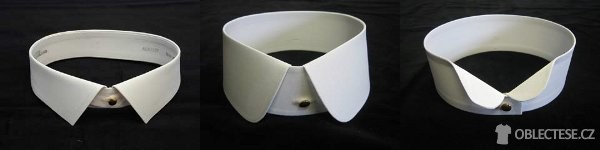 ležatý 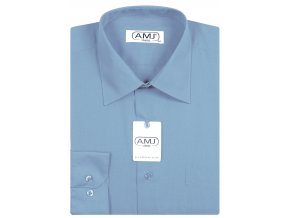 ležatý běžný s knoflíčky – na denní nošení do 18 hodiny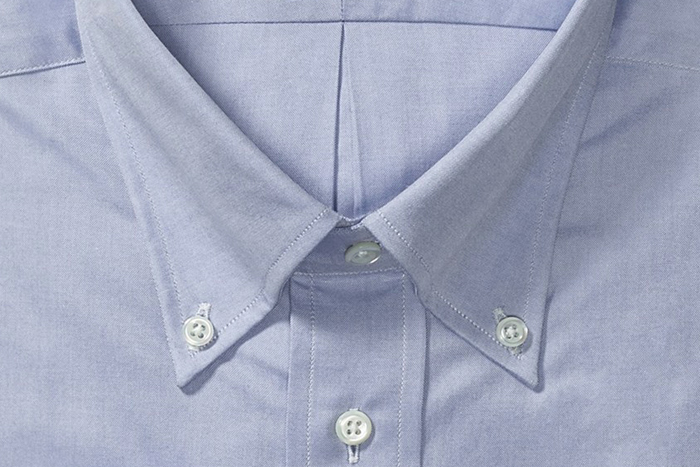 ležatý vyšší – italský – zapínání u krku na dva knoflíčky, opticky zkracuje krk, umožňuje nosit kravatu ze silnějších materiálů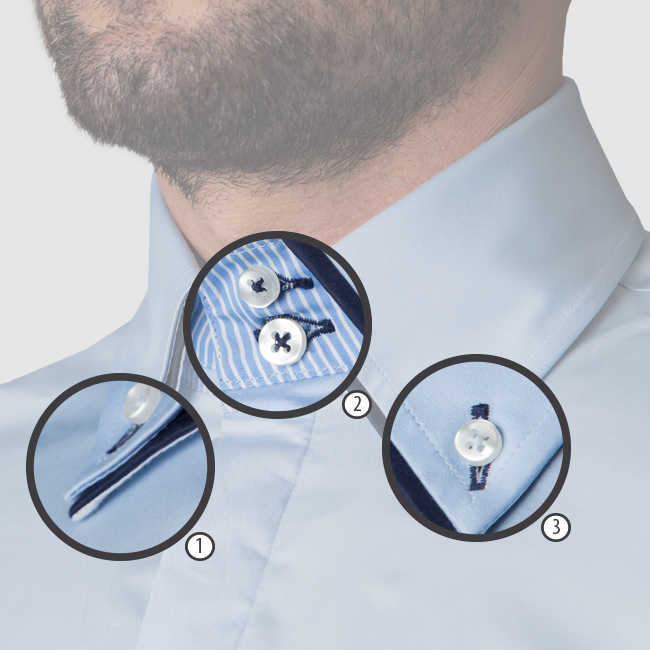 nižší – francouzský – široce rozevřený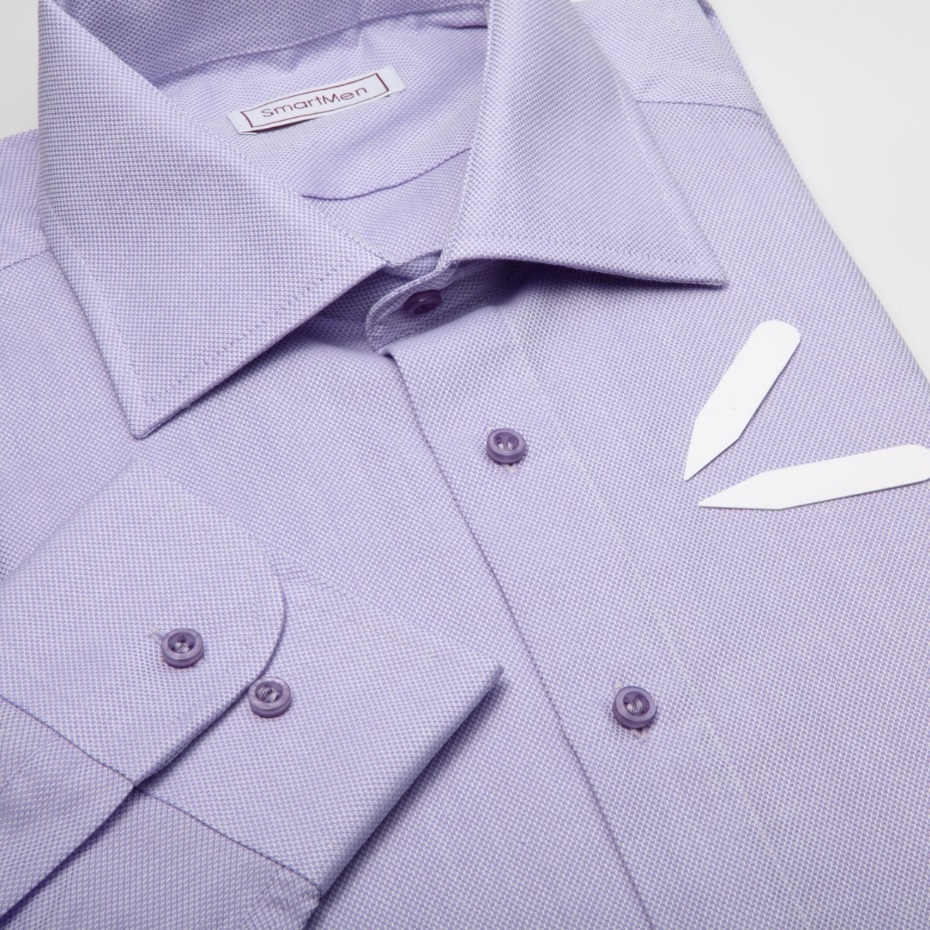 úzký – kentský – špičky límečku blíž u sebe – do něj vážeme jednoduchý podlouhlý,  kravatový uzel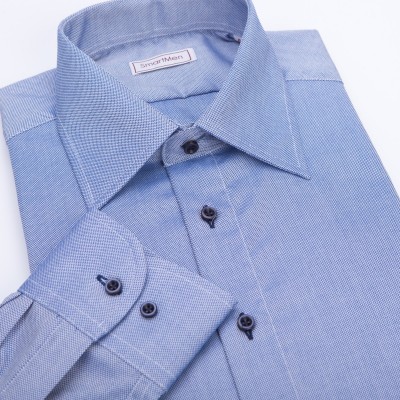 široký – žraločí – široce rozevřený límeček – do něj vážeme objemný trojúhelníkový uzel, špičky límečku musí těsně přilnout k náprsence, klopy saka se dotýkají okrajů límce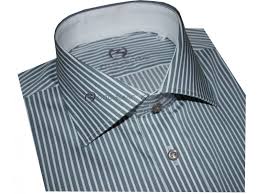 Barva společenské košile je bílá nejlépe bez vzorku,  nejvýše ještě bleděmodrá či krémová. Košile s krátkým rukávem se nikdy neobléká pod sako. Rukávy u košile nikdy neohrnujeme. U košil rozlišujeme manžety: jednoduché – běžnédvojité (tzv. francouzské), které se překládají – slavnostní, neoblékneme  si, když si nebereme kravatu, tato manžeta by měla vždy  vyčnívat z rukávu saka, ať stojíme či sedímeKravataJiž Ludvík XIV rozšířil užívání kravaty jako společenský doplněk. Dnešní podobu dal kravatě americký krejčí Langsdorf, když si v roce 1924 nechal patentovat podlouhlý pruh látky.Správně uvázaná délka kravaty by měla zakrývat sponu opasku. Kravatu v žádném případě nepovolujeme a nerozepínáme horní knoflíček košile. Raději zvolíme tzv. rozhalenku, tzn. že kravatu sundáme a poslední knoflíček košile rozepneme. Barvu volíme dle typu a příležitosti.Typy používaných uzlů: Jednoduchý uzelNejčastěji používaný uzel, jinak také nazýván Four in Hand nebo Schoolboy knot. Nejlépe vynikne na širších kravatách a je vhodný ke košilím, jejichž límečky jsou blízko u sebe. Jedná se o asymetrický podlouhlý tvar, který se dá použít v podstatě při jakékoliv příležitosti. Jeho vázání sahá do 18. století na venkov Anglie. Uzel používali panští kočí na šátku jako ochranu před nepříznivým počasím. Kočí jednou rukou vázali uzel a druhou drželi spřežení, tehdy nejčastěji čtyř koní. Proto právě – Four in Hand.Kravatový uzel jednoduchý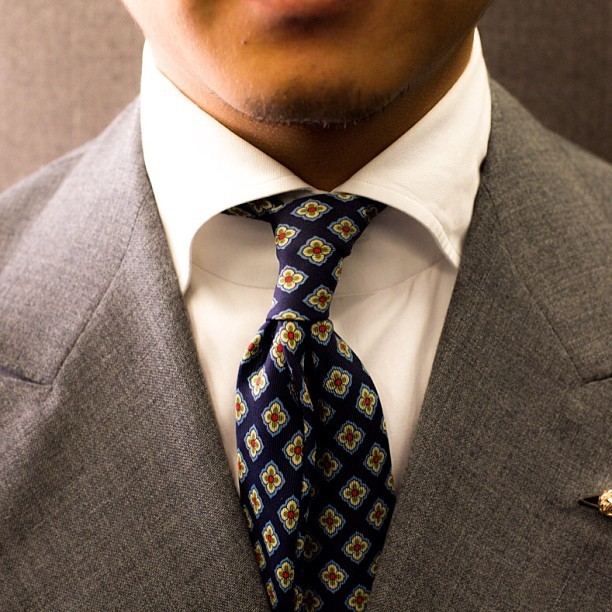 Dvojitý uzelPřezdívaný také jako Victoria, dvojitý jednoduchý nebo uzel knížete Alberta, který jej proslavil. Jedná se o trochu složitější jednoduchý uzel. Rozdíl je pouze v šířce, které dosáhnete dvojitým obtočením a protažením kravaty okolo tenkého konce. Vzhledem k šíři je vhodné uzel vázat spíše z užších kravat a ladit jej můžete k většině košil. Nemusíte se tedy trápit s výběrem límečku.Kravatový dvojitý uzel 
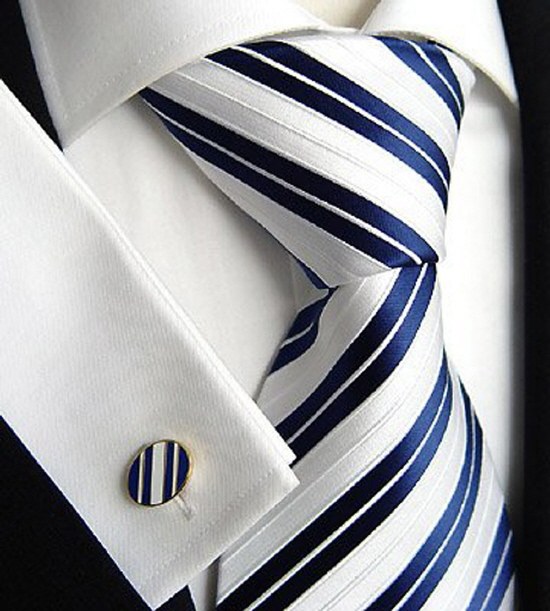 Poloviční WindsorVelmi oblíbená, skromnější varianta klasického Windsorského uzlu. Oblibu si získal pro jeho trojúhelníkovitý a elegantní vzhled. Panské společenské košile jsou aktuálně širší, proto o něco větší uzel, jako je právě Half-Winsdor, skvěle padne.Kravatový poloviční Windsor uzel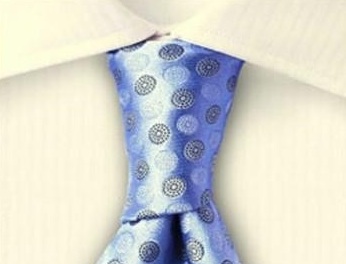 Windsorský uzelNejčastější volba pro slavnostnější události. Uzel se připisuje britskému králi Edwardovi VIII. z Windsoru. Jeho složitější vázání vykoupí následná elegance. Po uvázání musí kravata přesně sedět mezi dvěma částmi límečku a zároveň zakrývat poslední knoflík košile. Uzel je velký a symetrický, je proto dobré jej nosit ke košili s širokým límcem. Tvar Windsorského uzlu vyhovuje mužům středního vzrůstu nebo těm, kteří mají štíhlejší krk.Kravatový windsorský uzel 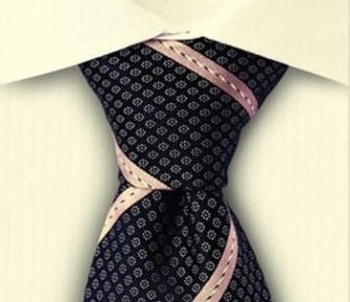 Pratt-Shelby uzelPratský uzel je širší uzel, nicméně ne tak široký jako Windsorský uzel. Nejlépe vypadá s širšími kravatami z lehkých materiálůPratt-Shelby uzel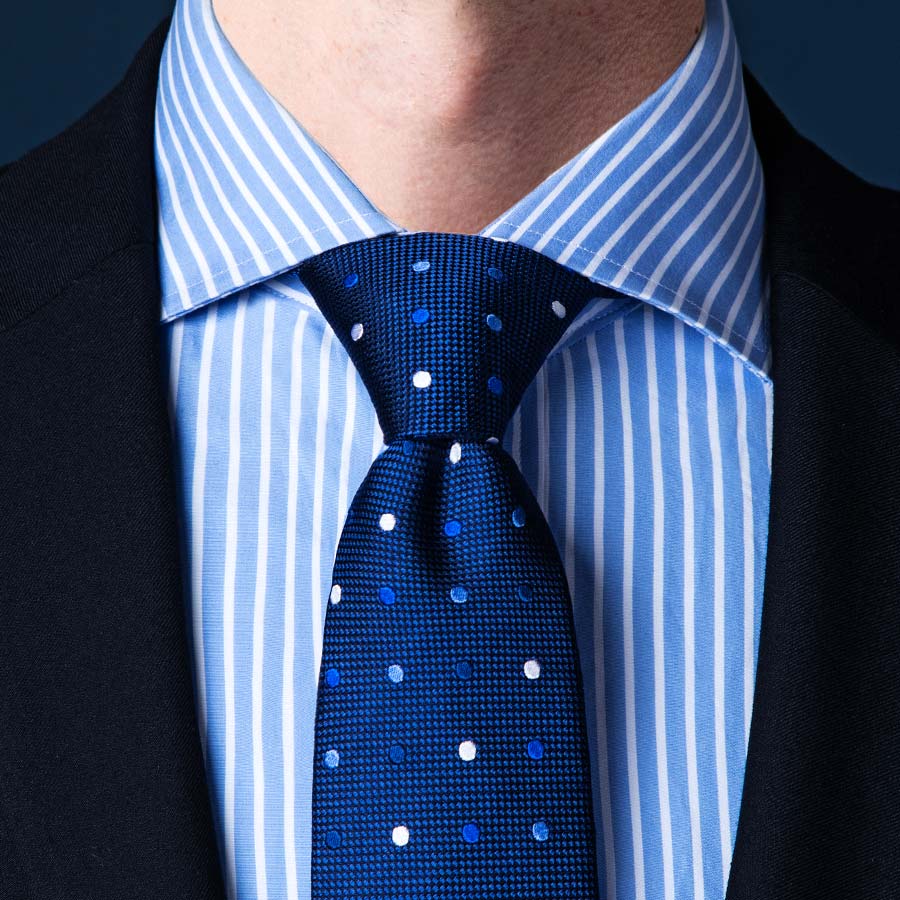 MotýlekMotýlek volíme vždy k fraku, většinou ke smokingu a k fraku. Rozlišujeme motýlek klasický – vázací, což představuje vyšší standard a šitý, nižší standard. Pokud se muže rozhodne nosit k běžnému obleku motýlky, měl by je umět vázat a být si vědom toho, že na sebe tímto doplňkem upozorní.BotyBoty volíme podle barvy a struktury obleku. K obleku s hrubší strukturou (např. tvíd) vybereme boty s hrubším svrškem, semišové nebo perforované. Každopádně obleku vždy šněrovací boty. Ke světlému obleku nevolíme černé – ne kontrast, ale hnědé, šedé, béžové. Večer do společnosti vždy černé šněrovací boty s tenkou koženou podrážkou. Do společnosti bychom neměli volit boty světlejšího odstínu než je oblek. Mokasíny, boty na vysoké platformě nebo s gumovou podrážkou jsou boty vycházkové , ne do společnosti. Ponožky Ponožky by vždy měly ladit s botami, nemají působit kontrastně a volíme vyšší ponožky, faux pas je když kouká část lýtka!!!! Diplomaté z tohoto důvodu volí vždy podkolenky.OpasekK obleku patří vždy kožený, má ladit k barvě bot, správně dlouhý, je takový, který zapínáme na třetí dírku, spona by neměla být příliš nápadná (může být ale nápaditá a zajímavá).KapesníkKapesníček v náprsní kapse je  doplněk, kterým na sebe upozorňujeme na sebe, volba barvy a vzorky se neodvíjí ani od kravaty, košile, cílem je harmonie. Kapesník „pro běžné použití“ nosí muž v kapse kalhot nebo saka, měl by být bílý.RukaviceRukavice je nutné sladit s barvou bot, nikdy se nenosí v místnosti, mohou se ponechat, zdraví-li muž v mrazu na chodníku jiného muže. Podává-li ženě ruku vždy svléká.Typy společenského oblečeníČerný oblek  event. tmavomodrý – (formal dress) -  nejběžnější večerní oděv – bez viditelného vzorku, je jedno zda jedno nebo dvouřadovýFrak – (white tie) dlouhé černé sako s rozstřiženými šosy a odstřiženými přednicemi, hedvábné klopy, kalhoty s lampasy, bílý motýlek, bílá vesta , perleťové knoflíčky, jednoduché manžety, lakové boty, bílé rukavice, černý cylindr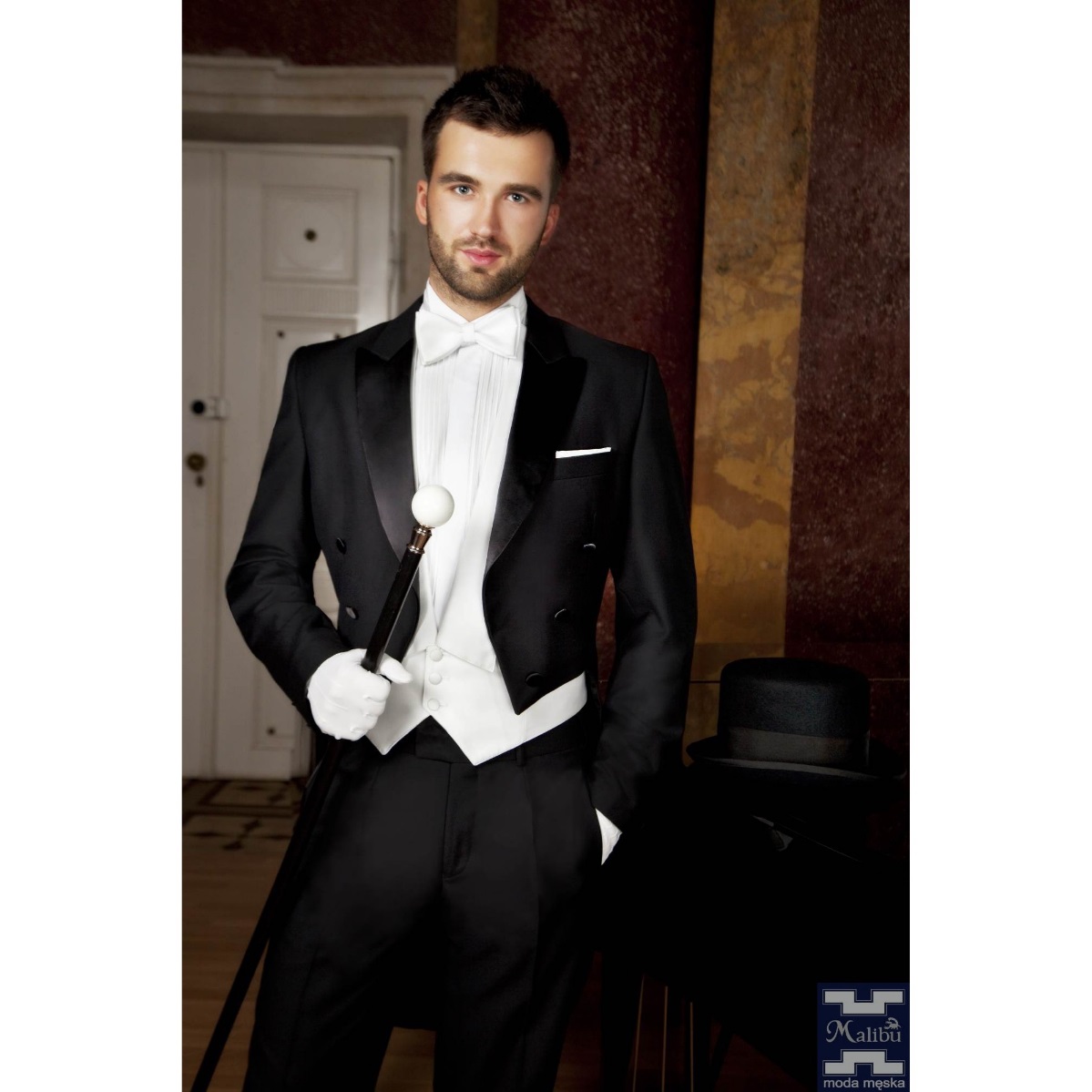 Smoking  - ( black tie) černé jednořadové či dvouřadové sako, hedvábné klopy, bílá košile se skrytými knoflíčky, šerpa k jednořadovému saku, kalhoty s lesklým lampasem, lakové boty, většinou černý motýlek, dnes možná i černá lesklá kravata, kapesníček spíše bílý.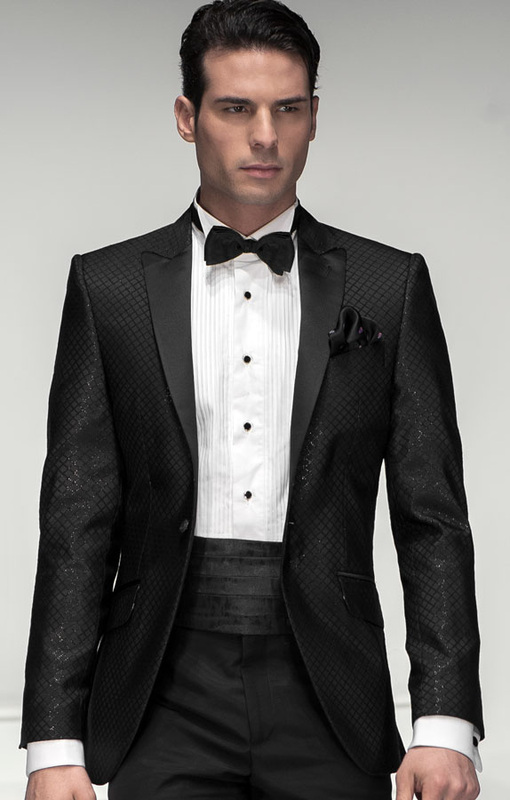 Smoking s kravatou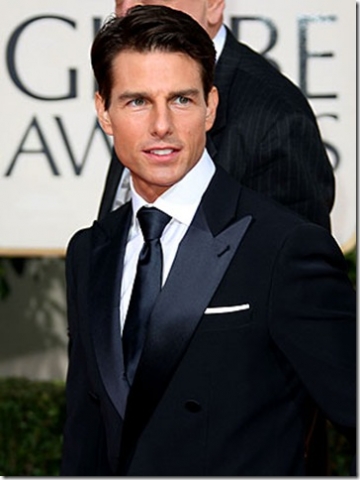 Žaket – (cutaway) dříve denní oblečení nejvyšší úrovně,nyní doporučováno na svatby více než smoking, dlouhé sako s plnými přednicemi šikmo ubíhajícím ke stranám, černé či šedé sako, kalhoty i černošedě proužkované i šedé, vesta šedá, košile bílá, ne motýlek ale  plastrón – šitý šátek s perlou nebo šedá regata – obdoba kravaty, dnes i barevnější kravaty, běžný doplněk byl šedý cylindr a šedé rukavice.Žaket s doplňkem – regata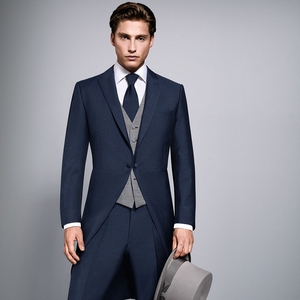 Žaket s doplňkem - plastrón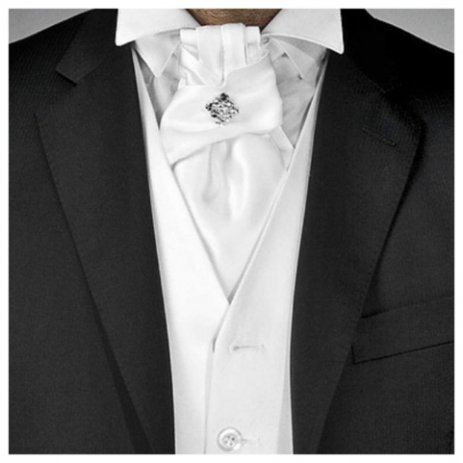 Oblečení - ženaDámské oblečení podléhá módě daleko více než pánské, různé co do barvy, střihu a materiálu. A také má žena v oblékání mnohem větší možnosti kreativity nežli muž.Kostým  Tak jako základem společenského oblečení je pro muže oblek , je pro ženu kostýmsako může být jednořadové i dvouřadovéblejzr stejně jako u mužů přijatelný s mosaznými knoflíky v námořnické modři, hodí se k němu stejně halenka i tričko, sako opět může být jednořadové i dvouřadovékostým se sukní přijatelný k obchodnímu jednání, tmavší barvy, bíla či barevná halenkak celodennímu nošení jako pracovní či vycházkový -  světlejší barvy černý č tmavě modrý či šedý, ozdobený broží s atraktivním topem jako večerní oděv do společnostikostým kalhotový je již stejně společensky přijatelný jako kostým se sukníčerný kostým - protějšek černého obleku, business dressSuknědélka sukní může být zcela individuální (maxi, midi, mini), záleží na postavě, na materiálu a střihu a samozřejmě na příležitosti, při které sukní oblékámeminimální délka sukně by měla vsedě látka sukně sahat na šířku dlaně nad kolenaŠatyco se týká délky, je podobné jako u sukně viz výšeKalhotykalhoty pro obchodní jednání by měly mít puky nebo by měly být širšího střihu, není to však již podmínkoulegíny nebo Capri se doporučují spíše pro volný čas, procházku, neformální akci či na sportznačkové džíny taktéž se používají při denních akcích, neformálních večerních akcích v některých zemích však kalhoty jako součást dámského oblečení nejsou na stejné úrovni jako sukně (Jižní Amerika, Asie)Halenky, blůzy, topymnožství variant od zdobných blůz s krajkami, volány, mašlemi s nabíranými rukávy pro střih pánské košile špičatým límcem, kapsičkami, předním zapínáním, manžetamimožnost kombinovat s kalhotami, sukněmi v kostýmu, se sportovními kalhotami i s pulovremčím je halenka méně nápadná, tím je univerzálnějšíBotyna společenský podnik i obchodní jednání by  dáma měla obléknout vždy punčochy a lodičky s plnou patou i špičkouboty s volnou patou nebo otevřenou špičkou nejsou považovány za stejně společenské jako lodičky, pokud si je však žena do společnosti chce obout, měla by volit punčochy bez zesílených částí na chodidlechtzv. baleríny jsou vhodné na pohodlnější procházku, do práce, na neformální akceTypy společenského oblečeníMalé černé jsou šaty vždy elegantní a universální• jedná se o pouzdrové šaty• barevné i černéKoktejlové šaty  plně závisí na módě , neplatí pro ně žádné omezení. Obecně by měly být: • krátké, maximálně polodlouhé, • spíše z těžších materiálů, • barevné i černé, • doplňují se střídmě šperky, • pokud nejde o hostitelku, může být jejich součástí i klobouček. Společenské dopolední či odpolední šaty . oblékají se obvykle na výstavy, návštěvy či čaje. Jsou obvykle: • z jemné vlny či hedvábí, • dopolední volíme spíše pestřejší, odpoledne vyrovnanější barvy, • případný plášť je jednobarevný, ladící s barvou šatů, • doplňkem jsou klobouk, rukavice, kabelka a boty ve stejné barvě, • klobouk ladící s barvou šatů zůstává na hlavě, pouze u večeře se sundává • hostitelka je vždy bez klobouku, bez rukavic, • kabelka by barvou i tvarem měla ladit s oblečením , neodkládejte jí na zem vedle židle, • rukavice mohou mít různou délku a být z rozličných materiálů, ruku však podáváme vždy obnaženou, při jídle se rukavice sundávají, • nejvhodnějším obutím jsou lodičky , či sandále s podpatkem. • punčochy je při oficiálních společenských akcích třeba nosit vždy (i v horkém počasí), • kapesníky mají být vždy bílé, popřípadě s krajkou, • šperky jsou pouze jemným doplňkem. Velká večerní toaleta . je protějškem pánského fraku, či smokingu. Charakteristika: • šaty jsou dlouhé, • z lehčích, světlejších materiálů • s hlubokou dekoltáží, • obvykle bez dlouhých rukávů, ty nahrazují dlouhé rukavice, • bohaté šperky a bižuterie, • k šatům se nosí lehké večerní sandály nebo lodičky, • přes ramena se přehazuje šála, krátký kožich nebo kožešinová šála, • vše doplňuje večerní kabelka Malá večerní toaleta . je protějškem pánského smokingu či slavnostního obleku, obvykle se používá po 20. hod. Nosí se obvykle na společenské akce jako jsou večeře, koncerty, recepce.Je většinou:• dlouhá až polodlouhá, v závislosti na módě může být i krátká • dekoltáž není tak hluboká• z těžších materiálů• rukávy mohou být kratší i delšíSpolečenské podnikyPříprava oficiální společenské akce vyžaduje velkou péči. I maličkosti by mohly způsobit u významného hosta rozladění. Aby byla jakákoliv společenská akce úspěšná, musí být dobře připravena. Jedině příprava Vám umožní mít průběh akce pod kontrolou. Prvním krokem dobré přípravy je ujasnění si jaký typ akce budeme pořádat a jaké k tomu máme či nemáme prostředky. V přípravě byste neměli také opomenout: Pozvánky: Pro všechny způsoby pozvání platí, že musí být učiněno včas a individuálně jednotlivým osobám.Způsoby pozvání jsou různé:osobní, telefonické - pouze na neformální akce či výjimečně při nedostatku času,  a i poté ještě dodatečně se snažíme pozvánku poslatpísemné – vždy pro oficiální pozvání, formou: osobního dopisu,tištěné karty formátu DL, A5, A6e-mailem můžeme pozvat pouze na pracovní akcePísemné pozvánky: Pozvánky rozesíláme hostům v dostatečném předstihu, minimálně dva týdny. Pro VIP hosty lze použít i tzv. „osobní zvací dopisy“, kde jsou hosté upozorněni, že jim přijde pozvánka na určitou akci.Náležitosti pozvánky: zaměření akce - důvod (příležitost), pro který je pozvání zaslánodruh společenského podnikuinformace o hostitelijméno zvaného (pokud jde o společenský podnik s pevným zasedacím pořádkem)udání dne, hodiny a místa, kde se setkání konážádost o označení účasti či neúčastiinformace o doporučeném oblečeníkontakt, na který můžeme potvrdit účast či se omluvit Dress code:Předpokládá-li hostitel speciální oblečení, je to uvedeno v levém dolním rohu pozvánky většinou jako dress code:Black tie – smoking pán, dáma dlouhé i krátké šaty, záleží na příležitosti a formě akceWhite tie – frak pán, dáma vždy okázalé společenské dlouhé šatyMorning dress – žaket pán, dáma slavnostní krátké šatyBlack/dark suit – černý oblek pán, dáma krátké šatyBussines attire – klasický černý nebo tmavě šedý či modrý oblek pán, dáma malé černé nebo kostýmBussines casual – oblek možný bez kravaty, pulover nebo vestu, dáma koktejlkyLounge suit – denní oblek, tedy šedé nebo v jiných barvách s kravatou pán, dáma kostýmCasual (tzv. nedbalá elegance) – blejzr, klubové sako, vycházkový oblek bez kravaty pán, dáma koktejlkySmart casual – podobné jako casual – možno více kreativnosti, barevnostiInformal dress, semiformal – bez kravaty, podobné jako casualUnofficial dress – bez kravaty, podobné jako casualDůležitá upozorněníV tištěných pozvánkách je žádost o potvrzení účasti vyjádřena písmeny R.S.V.P. ("répondez s'il vous plaît" v překladu "Prosím odpověz") 

Zdroj: https://it-slovnik.cz/pojem/rsvp/?utm_source=cp&utm_medium=link&utm_campaign=cp nebo R.L.O. (račte laskavě odpovědět).Na pozvánku je  nutno odpovědět, pokud o to hostitel žádá, a to co nejdříve. Pokud nemůžete pozvání vyhovět, je slušné s odmítnutím uvést důvod.Smoking (není-li na pozvánce uvedeno jinak) nikdy nenosíme před 19. hodinou.Na žádnou formální společenskou nikdy neoblékáme sportovní oblečení (ani značkové), kostkované košile, mikiny, džínové oblečení atd. – je to nevhodné.Pozvánky na jméno jsou v zásadě nepřenosné .Druhy společenských podnikůSnídaně/Pracovní snídaněméně formálníčasově méně náročnápočet pozvaných max. 6žádný alkoholzahájení od 8,15 do 9 hodOběd, večeřeoběd méně formální, méně slavnostní, forma stejná, nutná pozvánkaméně slavnostní oblečení (pánové mohou v šedém obleku, pokud O není slavnostní)přijít přesně (max 10 min – aperitiv)aperitiv v jiné místnostipřijedete-li pozděpřípitek (hostitel, host i až po hlavním chodu či na závěr, při projevu sedí, poté vstanou)Banketzřídka – slavnostní večeře na počestslavnostní hostina pro velké množství osobaperitiv až půl hodinypřesný zasedací pořádek – podívat se na placementhostitel a hlavní host nakonec (proto, aby nečekali, až se všichni usadí)jiný model: hostitel s hostem očekává hosty v hlavním sále , kde vítají (receiving line)při příchodu ke stolu si nesedáme, stojíme za židlí a představujeme se (malý,velký stůl)hostitel usedá jako prvnípřípitek (u zahraničních návštěv překlady projevů do obou jazyků připraveny na každém místě)tištěné menu v oboustranném překladuhostitel ukončuje Recepce        -  kteroukoli denní dobu – odpoledne, vpodvečer, večer, občas dopoledne        -  recepce znamená „přijetí“ , hostitel  vítá (receiving line) a recepci zahájí        - stojí se, maximálně pár křesílek, židlí nebo vysoké stoky        -  raut/buffet ne a večer, odpoledne studené občerstvení        -  může to být doprovodná akce jiné akce (premiéra, koncert….)        -  při vstupu welcome dring, sklenka sektu – musíme si vzít (může následovat přípitek)        - nepřicházet k rautovým stolům dříve než hostitel zahájí večer        - typícké občerstvení na recepcích jsou kanapky (jednohubky) – vždy ubrousek        - odcházíme , když odešly dvě třetiny hostů s manželkami Rautvýhradně kulinářská záležitost , široká nabídka jídel a nápojůdoprovodná akcebývá uspořádán podle chodů při stolování: studené předkrmy, teplé předkrmy, hlavní chod, zákuskyKoktejlje to fonetický přepis anglického rock-tail, kohoutí ocas – barevná směs mícha-ných nápojůodpolední podvečerní párty od 17 hodjídlo se pouze roznáší, nápoje, chuťovkyČíše vínapodoba koktejludoprovází formální akty (jmenování do funkce, vyjádření blahopřání atp.)nápoje, chuťovky (může být úplně bez jídla)krátké 20 – 40 minBuffet-lunch, buffet-dinnerbez obsluhyméně formálnísedí se u stolů bez zasedacího pořádkuobčerstvení na rautových stolech podle chodů při stolováníDalší možné společenské podniky: Čaj, high tea, káva, drink party, garden party, piknik (jachta), ples, réveillon, matinée, křest, brunchZasedací pořádekZákladním předpokladem pro sestavení vhodného zasedacího pořádku je znalost důležitosti a postavení Vašich hostů a také prostředí, kde se daná akce koná.  Tvorba zasedacího pořádku: sepsat seznam všech hostů (včetně funkcí),očíslovat jednotlivé hosty -  od hlavního až po posledního,barevně si oddělit hosty a domácí, očíslované seznamy hostů rozstříhat a připravit cvičné jmenovky, hlavní host a hlavní hostitel sedí proti sobě, po pravici hlavního hostitele sedí host č. 2, po pravici hlavního hosta sedí domácí člověk č. 2. hlavního hosta posadíme na lepší místo, tzn. místo s lepším pohledem z okna, nikdy ne s výhledem na přicházející obsluhu,  vytvoříme cvičný zasedací pořádek a pečlivě projdeme usazení hostů u stolu, hosté se střídají, ženy s muži, cizí hosté s domácími, hotový zasedací pořádek vystavit do místnosti, kde se hosté budou scházetZasedací pořádek pracovní – jedna strana hosté, naproti domácíZasedací pořádek slavností – rozesazení tzv. do kříže, střídají se host,domácí, host, domácí…….(nejlépe pán, dáma, pán, dáma …..)Hlavní hostitel vždy čelem ke vchodu do místnosti či sáluPožadavky na bezpečnost Je-li mezi Vašimi hosty významná „chráněná“ osoba, lze předpokládat návštěvu ochranné služby ještě před akcí. Aby proběhla Vaše akce plynule a bez nedorozumění, je dobré vyjít  jejím případným požadavkům na bezpečnost vstříc. Darypřiměřenost malé oslavy, komorní akce – rozbalit hnedvelké oslavy – nerozbalit – vizitkazvyky v zemích – Asie – nerozbaluje se, poděkuje se – prvně odmítnouv arabských zemích se dárky dávají často a rozbalují seSTOLOVÁNÍStolování: chování u stolu a při jídleStolničení: příprava stolu a obsluhaZ historie stolování , stolničení, pohostinství(příprava stolové tabule a způsob obsluhy)úroveň pohostinnosti je úměrná úrovní společnosti a jejímu rozvojipůvodně znamenala pohostinnost poskytnutí přístřeší a občerstvení poutníkovi zdarma, později se tato činnost stala obchodním podnikánímStarověknejstarší dochované záznamy ze starověku pocházejí z Palestiny a z Babylonu, dle nich bylo zpočátku pohostinství poskytována zdarma jako povinnostiprvní střediska pohostinství snad zaznamenána v době největšího rozvoje Egypta v přístavechdalší významné podniky  v Řecku v dobách olympijských her a slavnostívýrazný rozvoj za vlády Římanů (stavba silnic, zavedení pošty a rozvoj cestovního ruchujméno Římana Luciola se stalo pojmem pro přepychové až marnotratné hodovánípostupně bylo zavedeno placení daní, zákony proti opilství a rvačkám i zákaz některých herStředověkstředověké pohostinství se vyznačovalo zpočátku nízkou úrovní, hlavně na venkově, cestování bylo nevolnictvím velmi omezené, chudí lidé mohli cestovat pouze z náboženských pohnutek, až do konce . zřizovala církev při klášterech pro věřící noclehárny s možností jednoduchého stravování, platilo se naturáliemi nebo prací pro kláštervenkovské hostince velmi prostéměstské hostince větší a honosnějšív 15. století a začaly používat ubrusy , v 17. století také příboryNovověkzlepšení především po hygienické stráncepostupně se řadí mezi významné obory ve všech vyspělých státech, zejména po 2.SVVČeské pohostinstvítradice začala formálně v roce 1918 rozdělením Rakouskaobdobí po 1.SVV znamenalo rychlý rozvoj soukromého podnikání, Praha se stala významným středoevropských městem, naše národní kuchyně a dobré pivo slavily mezinárodní úspěchyvýznamné místo v českém pohostinství zaujalo hned po získání samostatnosti lázeňství2.SVV a následné zásadní politické i hospodářské změny znamenaly pro naše pohostinství dlouhodobou kriziNejpoužívanější inventářStolový  inventářrestaurační (čtvercové, obdélníkové, kulaté, rozkládací)kavárenské (omyvatelný povrch, menší plocha, různé tvary)konferenční (nižší, různých tvarů)konzumační (vyšší, užší)Sedací inventář:židlekřeslaklubovkysedačkyboxylaviceRestaurační prádloubrusy běžné (rozměr desky stolu + asi ), banketní (větší rozměry), tzv. sukně (sahající téměř k zemí)moltony (molitanové či plstěné podložky pod ubrusy, zamezující smekání a tlumící hluk při servisu)naperony (menší ubrusy, 80x80 cm, na krytí ubrusů nebo prostírání menších stoků, popř. zakrytí skvrn)ubrousky jídelní (až 60x60 cm) a snídaňové (30x30)Drobný stolní inventářkvětinová výzdoba (vázy, misky atp.)sypátka na sůl, pepřmenážky na sypátka (musí být přenosné)karafy (dle velikostí na ocet, olej, velké na víno, vodu atp.)hořčičníkyostatní inventář např. popelníky, podložky pod nápoje, pátátníky, cukřenky, pouzdra na studené omáčky v lahvíchPříboryJídelní příborymasový příbor (k pokrmům podávaných na masovém talíři)dezertní příbor (k pokrmům podávaných na dezertním talíři, vidlička, nůž)rybí příbormoučníkový příbor (dezertní vidlička, dezertní lžíce) k teplým moučníkůmkoktejlový příbor (moučníková vidlička, kávová lžička) k předkrmovým koktejlům, křehkým zákuskům a pohárům s velkým ovocem)grapefruitový příbor (nůž se zaobleným ostřím a středně velká lžička, obojí s pilkou)příbor na raky (malý nůž s otvorem na rozlamování klepet a malá dvojzubá vidlička)příbor na hlemýždě (malé kleštičky a malá dvojzubá vidlička)příbor na ústřice (malý oboustranný nůž a malá trojzubá vidlička)příbor na humry (rybí příbor a dlouhá úzká vidlička)ovocný příbor (menší než dezertní, ostrý, špičatý nůž a vidlička)lžíce (větší polévková, menší dezertní)lžičky (běžná-kávová, zakulacená-vajíčková a kompotová, lopatkovitá – zmrzlinová, dlouhá-limonádová, nejmenší –moka lžička)moučníková vidlička (malá, levý hrot je zpravidla širší a zbroušený)nůž na kaviár (menší, ostří upravené k manipulaci s kaviárem)Překládací příboryvelký překládací příbor (velká lžíce a velká dvojzubá vidlička)běžný překládací příbor (polévková lžíce a masová vidlička)rybí překládací příbor (velká široká vidlička a široký nůž)salátový příbor (velká lžíce a velká vypouklá vidlička)lopatky (na ryby, chřest, led a cukr)kleště (na zákusky, chřest, led a cukr)naběračky (na polévku, omáčku a štávu)zejména lopatky a kleště se v praxi již nahrazují použitím běžného překládacího příboruInventář na pokrmytalíře (podle velikosti rozlišujeme klubový do , masový , polévkový cca , dezertní , moučníkový popř. pečivový , máslový )mísy (kovové, porcelánové , skleněné), podle velikosti a tvarů velké oválné na maso, velké kulaté na servis příloh, úzké na ryby, hluboké teriny na polévku, hluboké skleněné na ovoce, mělké na dorty atp.)misky na kompoty saláty, přílohy, máslo , džem atp.omáčníky (s připevněnou miskou)timbály (kulaté nádobky se šikmou stěnou a pokličkou)pohárygloše (poklice na mísy a talíře z kovů nebo plastů)Inventář na studené nápojevodovky (0,1 –  na vodu, sodu, džusy, limonády, malé pivo)pivní sklenice vinné sklo (s uzavřeným tvarem na dezertní vína, otevřeným tvarem na bílá, růžová a kořeněná vína, s uzavřeným tvarem na červená vína, ve tvaru miska, špička a flétna na šumivá vínana vína možno použít džbánky, keramiku či jiný atypický inventářsklo na lihoviny( na nechlazené lihoviny nižší a širší sklenky, na chlazené vyšší a užší tvary, napoleonky – balonové sklenky na nízké stopce na konak a brandy, whiskovky - silnostěnné konické sklenky whisky, tumblery na dlouhé nápoje – long drinky, rokovky na krátké drinky-short drinky)Inventář na teplé nápoješálek a konvička na kávyšálek a konvička na čajekonvičky na mléko a smetanukonvice na teplé nápojedžezvaPomocný inventářtáckyplata, podnosychladiče na vínoizolační tubusy na servis lahvových vínkošíčky umožňující servis staršího červeného vína v šikmé polozedekantační karafy (používají se především na přelévání starého červeného vína s velkým množstvím usazenin)ohřívačedranžírovací prkénka a desky různých tvarů na porcování u stoluPomocné stolypříruční a pracovní (k uložení potřebného inventáře)servírovací stolky (keridony se používají na překládání pokrmů při složité obsluze)ohřívací (režony se používají na ohřev inventáře na teplé pokrmy a nápoje) a chladírenské stoly na studenou kuchyňodkládací stolynabídkové či bufetové stolyPomocné vozíkyaperitivní vozík (nabídka aperitivů, digestivů a míšených nápojů)nápojový vozík ( lahvové nápoje)předkrmový vozíksalátový vozíkflambovaní vozíkdranžírovací vozík a tzv. teplý vozík (se sklápěcím víkemuniversální vozíktransportní vozík (při servisu většího množství zbožípřepravní skříně (především v hotelech při servisu snídaní na platech či hromadných akcích)Prostírání stolu, příprava slavnostní tabulePostup:sestavení tvaru tabulepříprava veškerého inventářeprostření ubrusůzaložení květinové výzdoby a dekoracezaložení „slepých nebo též klubových“talířů, dečky, dezertních talířů, ubrouskůzaložení příborů a sklazaložení pečivových talířků, meníček, jmenovek a dochucovacích prostředků, popř. i pečivauspořádání židlí (kolmo, popř. šikmo ke stolu)Ubrusybílá či jiná nevtíravá barvana moltonměl by přesahovat na každé straně hranu stolu asi o , po sedadlo židlepři delší tabuli se ubrusy překládají přes sebena ubrus ještě menší ubrus tzv. napron (80x80 cm), odlišné barvy ke zpestřeníUbrouskyUbrousky látkovéjídelní (60x60) nebo snídaňovédekorativně upraveny (v některých zemích se jedná o prestižní záležitost-Rakousko)Ubrousky papírovéna talíři položený pod přenosným příboremv ubrousku tzv. balený příborpoložený na talířiPříboryPříbory a talíře v nižších skupináchbalené příbory (vidličku a nůž v papírovém ubrousku)  a polévkové talíře a lžíce jsou připraveny na příručních stolech, používají se podle potřebypřenosné příbory (polévkový talíř s papírovým ubrouskem, vidličkou a nožem a lžící uvnitř talíře) na jídelních stolechPříbory a talíře ve středních skupinách pevné příbory ,polévkový talíř s papírovým ubrouskem, vlevo vidlička, vpravo nůž a lžíce Příbory  a talíře ve vyšších skupináchpevné příbory (max 3)zleva leží dezertní vidlička na studený předkrm, blíže k talíři stejná vidlička na teplý předkrm a těsně u talíře velká hlavní (masová) vidličkazprava leží dezertní nůž na studený předkrm, následuje lžíce na polévku, blíže k talíři nůž na teplý předkrm a nejblíže talíři hlavní (masový) nůžnože se pokládají ostřím k talířipříbory vedle sebe leží ve vzdálenosti cca , ve stejné vzdálenosti od okraje stolu (v rovině s dolním okrajem talíře), v ose s příbory ležícími na protější straně stolumoučníkový příbor se pokládá nad talíř, vidlička je blíž k talíři, lžička nad ní a rukojetí jsou otočeny tak , jak je bude host brát do rukoupokud zakládáme příbory, bereme je do ubrousků, aby nezanechaly otisky, totéž u sklenic a talířůklubový talíř s dečkou, aby talíře o sebe nevrzaly  s dezertním talířemklubové talíře by nikdy neměly zůstat prázdnépečivové talířky vždy vlevo (horním okrajem na úroveň hrotů vidliček nebo středem na úroveň hrotů vidliček nebo spodním okrajem na úroveň hrotů vidliček – toto je vhodné pouze při servisu přílohového salátu ,aby měl host salát blíže k sobě)ve špičkových restauracích se zakládají až po objednávceSklenice (max 4)sklenici na víno k hlavnímu chodu zakládáme centimetr nad špičku nože hlavního příboru, ostatní sklenice s ní vytvoří řadu nebo trojúhelník řada by měla respektovat pořadí, v jakém nápoje pijeme: zprava voda, bílé víno, červené víno, sekt nebo dezertní vínostavíme-li je do trojúhelníku, měly by se z pohledu hosta postupně zvyšovat, proto jako nejbližší dáváme nižší sklenici na bílé víno, za ní vyšší číši na červené víno a nejblíže středu stolu bude vysoká flétna na sektk nim přiřadíme ještě sklenici na vodu, často se používá stejná číše jako na víno, aby ladila s ostatními sklenicemiDrobný inventářzaložíme drobný stolní inventář (květinová výzdoba, pozor, nesmí přesahovat výšku očí, sypátka nebo malou menážku, popelník, popř. číslo stolu, jmenovka)meníčko zakládáme vlevo nad hroty vidliček nebo nad pečivový talířekjmenovky nad talířServírování a obsluhaZpůsob obsluhy historie:Anglický způsob obsluhy:vyznačoval se krájením masa u stoluFrancouzský způsob obsluhyměl svůj základ v perfektní práci kuchařů v kuchyníti maso úhledně nakrájeli, složili do původního tvaru a bohatě ozdobiličíšníci pak mísy s jídlem u stolu nabízeli původní způsob obsluhy je základem současného banketního způsobu při slavnostním pohoštění většího počtu osob u tabule – překládáníRuský způsob obsluhybyl efektní a z hlediska obsluhy poměrně jednoduchýjednotlivé chody byly v několika druzích pokrmů přepraveny v kuchyni a obsluha je pouze zakládala na tabule k volnému výběrutaké veškeré nápoje byly založeny předem a hosté si je mohli nalévat samitento způsob obsluhy byl zřejmě základem dnešních recepcí, rautů atp.Nyní:Banketový systém (překládání, servírování pokrmů již na talířích)náročný na vysoce profesionální personálpokrmy se servírují zprava, stejně jako nápojepokrmy mohou být přikryty glošem, aby jídlo nevychladlo, číšníci všechna jídla položí před hosty na stůl a najednou je odklopípokud si host sám pokrmy překládá, přichází obsluha zleva (aby to pro hosta-praváka bylo pohodlnější), k překládání používáme překládací příbor, který je na míse, pokrm podebereme lžící a plochou stranou vidličky ho přidržímepokud překládá obsluha dodržuje se toto pořadí: maso, příloha, štáva nebo omáčka, ozdoba a také překládá zlevapokud přináší obsluha polévku v terině, nalévá z levé strany, je možné, že se hosté obsluhují samipokud polévka se přináší v misce, pak z pravé stranykompoty servírujeme zprava, protože se jedí lžičkousaláty servírujeme zleva, protože se jedí vidličkouvína se nalévají zprava, číše se zaplní zhruba do jedné třetiny (kvůli správné teplotě, vůni, barvě)použité sklo i jídelní nádobí sklízíme zpravaRautový systémméně náročný na vysokou odbornost číšníkůobsluha u nabídkových stolů a servis nápojůPořadí chodůAperitivmá povzbudit chuť k jídlu (dezertní vína – portské, sherry, nebo vermuty – Campari, Cinzano, sekt, lihoviny – slivovice, becherovka, nesmí chybět i nealko)obvykle se podává mimo hlavní stůl, v předsálíAmuse Bouche (emjúz buf) pobavení ústajedno sousto na velké lžíci nebo na dezertním talířku, jde o pozornost na účet podniku, má vyvolat chut k jídlu a ukázat mistrovství kuchařeStudený předkrmčasto ryba, paštika nebo salát, k tomu bílé vínospeciální studené předkrmy kaviár, ústřice, humři, koktejlyPolévkanení pravidelnou součástí hostiny, zvláště ne večer (krém nebo bujon – talíř, miska)Teplý předkrmnapř. husí játra, mušle, , toasty, výrobky z hub, chřest, vařená zelenina,  je spíše typické pro bankety s mnoha chodyna místě teplého předkrmu se často podává rybaspeciální teplé předkrmy – hlemýždi, raciHlavní chodobvykle maso s přílohamihlavních chodů může být i několik od lehčích (ryby, drůbež) k těžším a pikantnějším (končí se zvěřinou), přechází se z bílého na červenéDezertsýry nebo moučník, může být i obojímoučník může být nahrazen ovocem, teplé – palačinky, závin, studené – zmrzlina, pudinky, krémy atp.pijí se sladká vína nebo sektKáva a digestivservírují se společnědodnes se vede spor , zda je káva nápoj nebo pokrmobvykle likér, brandy, whisky nebo koňak na „uhlazení chuti“ a lepší tráveníJak správně stolovatFilm Světáci Oldřich Nový: „Společenské chování nejlépe osvědčíme u stolu“- způsob , jakým se chováme u stolu závisí na prostředí- jíst začíná vždy žena nebo nejváženější osoba u stolu nebo hostitel- příbory odebírám vždy z vnějšku směrem k talíři- shodíme-li během jídla nůž nebo vidličku na zem, neshýbáme se pro ně- s kouřením čekáme pokud možno až ke kávě a digestivu- přijde-li květinářka nabízet hostům květiny, jediný, kdo ji může odmítnout je žena - při formální večeři neriskujeme problémy s exotickými pokrmy- pravidlo: nelze-li něco sníst důstojně, nejíme to vůbec- během jídla se příliš nenakláníme nad talíř- pozor na témata ke konverzaci       Ubrousky látkovéjídelní (60x60) nebo snídaňovédekorativně upraveny (v některých zemích se jedná o prestižní záležitost-Rakousko)patří na klín, ženy rozbalují zpolovic, muži celý, měl by plynule za límeček košile (dříve, nyní již ne, působí to komicky)pokládat ho rubovou, drsnější stranou, jinak sklouzává, je možné za opasek, ale nezapomenout na topokud ho odkládáme na stůl, tak vpravoupadne-li, upozornit obsluhupo posledním chodu složit, aby skvrny byly co nejméně vidět, odložit na stůl vedle talířene za límec košileUbrousky papírovénecháváme na stole většinou vlevo, pohotovější a praktičtější, pravou rukou jímepo ukončení chodu nedbale složit a dát na talíř (v některých zemích SRN vedle talíře)Příborypříbor jako celek začal být uznáván až  v 17. st.používání vidličky nařídil poprvé Ludvík XIV., předtím bylo v mnoha státech používání např. vidličky považováno za něco nemorálního, nedržíme jako tužku, tak aby nám konce střenek vykukovaly mezi prstynekrájíme dopředu více kousků masa, je to americký způsobpokud máme na talíři maso, které se nemusí krájet, nůž vůbec nepoužije a jím jen vidličkou, kterou pak držíme jako lžíci, hroty směrem nahorupři ukončení jídla odložíme do talíře každopádně i nůž, byť by byl čistýpříbor odkládáme na talíř doprava dolů, tedy na „16“ hodzkřížený příbor, budeme v jídle pokračovatpoložíme-li vidličku do kříže pře nůž tak, aby hroty vidličky ležely přes ostřínože, dáváme najevo, že si chceme přidatběhem jídla necinkáme příborem o talířpoužitý příbor se už nesmí položit zpátky na stůlPřekládánípřekládací příbor se skládá ze lžíce a vidličkyuchopíme ho tak že do prohlubně lžíce vložíme vypouklou část vidličky a mezi střenky vložíme prstnejsme –li si jisti, že operaci zvládneme jednou rukou, uchopí vidličku do levé ruky a lžíci do pravé rukypřekládací příbor odkládáme vždy vypouklými plochami nahoru, aby z něj stekly štávy a nevytvořily pro toho, kdo si bude nabírat po nás, v prohlubní lžíce zaschlý škraloupSklenice- nápoje ve sklenicích držíme za spodní polovinu, na víno za stopku, sklenku s koňakem    můžeme vzít kalichem do dlaně- při přípitku ve společnosti, neťukáme, pouze naznačíme (jen v úzké společnosti)Párátko- při významných společenských akcích nepoužívámeJak co jímePečivoneukusujeme, lámeme na malé kousky, které event. mažeme máslempečivo mnohdy používáme při nabírání pokrmů místo nože , tj. je v levé rucemůžeme jím vytřít talíř a poté vložit do ústPolévkyhusté polévky (krémy) se servírují v polévkových talířích, polévku nevyjídáme až do dna, event. nakloníme talíř ale spíše u rodinných událostech, po dojedení necháváme lžíci v talířivývary (bujóny) se servírují většinou v šálcích, zbytek bujónu můžeme vypít, lžíci odkládáme na podšálekpolévku nefoukámepokud jsou dlouhé nudle, nejprve je lžící nakrájíme, pak naberememisku k ústům nezvedáme, to patří do asijských restauracíPlody mořeryby speciálním příboremrybí kůstky odebíráme vidličkou od ústgarnáty neloupané: odlomíme hlavičku a postupně směrem od nožiček odlupujeme skořápku, bud vložíme přímo do úst nebo položíme na talíř, opláchneme si prsty ve finger-bowl a jíme příboremkaviár: se servíruje v dóze nebo na misce na ledu, lžičkou nebo nožíkem z perleti nabereme kaviár, ale neroztíráme ho, abychom neporušili kuličky jiker, jen ho položíme na kousek tmavého chleba potřeného máslem, pokapeme citronemústřice: jíme malou vidličkou s ostrým okrajem (v nouzi dezertní nůž) odřízneme ústřici v místě, kde je přirostlá ke škebli, pokapeme ji citronem a najednou vysrknemehumři, langusty – dobrodružství – kleště, speciální dlouhá úzká lžíce s dvouzubou vidličkou na druhém konci, maso vybíráme z útrob vidličkou, lžící nebo steakovým nožem, kleštěmi drtíme části krunýře, pokud není již krunýř podélně rozříznutýmušle – podávají se přímo v hrnci nebo v míse, druhou misku dostaneme na odkládání prázdných skořápek, na stůl patří ještě finger-bowl, dvouzubá vidlička nebo běžná dezertní, mušle bereme do rukou, vidličkou vytáhneme masíčko a prázdnou skořápku odložíme na vdlejší miskuDrůbežpříborem     Špíz na jehlestáhneme na talíř a jehlu odložíme na připravený talířek nebo na okraj talíře, jehlu držíme svisle, hrotem spočívá na talíři, při stahování si jehlu přidržíme za očkou vidličkou a nožem maso stáhneme, obáváme-li se nehody, uchopíme očko jehly v ubrousku do levé ruky a vidličkou v pravé ruce stáhneme maso na talířZeleninabrambory- krájíme vidličkou ne nožem, boční stranou vidličky, nepasírujeme je skrze hrotyMoučníkytužší moučník moučníkový příbor používáme tak, že vidličku v levé ruce používáme klasickým způsobem a lžičkou manipulujeme jako s nožemměkký zákusek jíme jen vidličkouSýrybuď nám sýr na talířek přenese obsluhapokud se obsluhujeme sami, speciálním nožem s dvojitou zahnutou špicí ukrojíme, napíchneme a přeneseme na dezertní talířek, jíme vidličkou a nožem nebo nožem natíráme na pečivoKávakávu nejprve zamícháme, lžičku odložíme na podšálek, lžičkou ji nikdy neochutnávámGastronomické zvyklosti zahraničních hostůNení nutno vždy cizincům za každou cenu nabízet jejich speciality, protože česká kuchyně je chutná a rozmanitáNěmci a Rakušanépodobné gastronomické zvyklosti jako myvydatně snídajírůzné pro nás až nepochopitelné kombinace pokrmů a příloh i kombinace nápojů(řízek se zelím, svíčková s bramborem)Švýcařiz části podobné zvyklosti jako u Němců a Rakušanů, vlivy z jižní Evropy, zejména z Francie a Itáliekonzumenti kvalitních vín, ovocné pálenky a cezené kávyFrancouzilehká snídaněoběd a večeře obřadk úpravám pokrmů používají velmi často alkoholz Francie pochází flambovánínejvyhlášenější stolničení v Evropě X velký nepořádek u stoluJižané - Italové, Španělé, Portugalci, Řekovépodobný způsob stravování jako FrancouziAngličané- známi velmi vydatnou snídaníAmeričanévzhledem k rozloze  těžké specifikovat jejich jídelní zvykyvyžadují stále na stole džbán s pitnou vodoukukuřice v různých úpraváchoblíbené: steaky, hamburgery, hranolkyzajímají se o naší gastronomiiRusové- oblíbené: sekaná masa, silný čaj, ruský borščSeveřanéoblíbené: sobí maso, rybypotrpí si na pestrobarevný inventářjejich děti jsou u stolu nedotknutelné , to samé AmeričanéJaponci oblíbené: ryby, luštěninové polévky, rýže, nudle, národní jídlo sušinápoj: čaj, sakéČíňanéčínské menu správně začíná čajem a končí polévkouu nás Číňanům nejvíce chutnají mletá masa, vajíčka, vaječné pokrmy, ryby, drůbežArabové nejedí vepřové maso ani jakékoli výrobky z nějnepijí alkoholIndovéjedí pouze 2x denně, jejich náboženská pravidla jim často zakazují veškerou konzumaci živočišných produktůněkteří se omezují pouze na maso skopové a rybítéž luštěniny, rýže, zeleninanápoj: nejlépe pitná vodaSlovník často používaných výrazůA´la carte – volný výběr pokrmů a nápojů z jídelního a nápojového lístkuA´la menu – předem sestavený seznam pokrmů a nápojů při slavnostní hostiněDekatování – přelévání červeného vína do karafyDranžírování – krájení, porcování, vykošťováníFrapování – ochlazování sklenic,  příp. nápojůTemperování – úprava teplot nápojůŠámbrování – oteplování nápojůFilírování – dělení na plátkyBajlák – běžný překládací příborDigestiv – nápoj podávaný po jídleFingerbowle – oplachovač prstůGloš – poklice na pokrmyMolton – podložka pod ubrusyWelcome drink – uvítací nápojSommelier – specialista na podávání vínaEtiketní pravidla zahraničních státůDle rčení „jiná země, jiný mrav“ bychom měli být připraveni na cestu do zahraničí, ať již služební či pracovní a zároveň být připravení i na návštěvu ze zahraničí. Odlišnost v neverbální komunikaci může způsobit mnohá nedorozumění. Taktéž je třeba dbát na odlišnosti ve způsobu používání rukou, připíjení, zasedacích pořádků, stravovacích zvyklostí. U některých kultur si musíme dávat pozor na témata ke konverzaci u stolování. A v případech jiných zase musíme být opatrní i na způsob zdravení, oblékání nebo znát, u kterých národů máme přikládat vážnost vzdělání, titulů či pracovním pozicím.znalost  kultury, příslušných reálií a etiketních pravidel dané země je předpoklad pro úspěšný kontakt(www.mzv.cz) snažit se respektovat jejich jídelní návyky, svátky, náboženství, nekritizovatznalost správného názvu státuznalost použití státní vlajky a hymny daného státujsme-li hostiteli , mají naše zvyky přednost (pozvánka v čj)nesnažit se příliš napodobit kulturu daného státu , kde jsme hosty